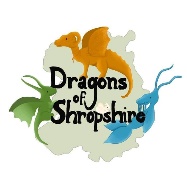 Dragons of ShropshireCoronation Celebration Dragon Spotting Walk1st – 14th May 2023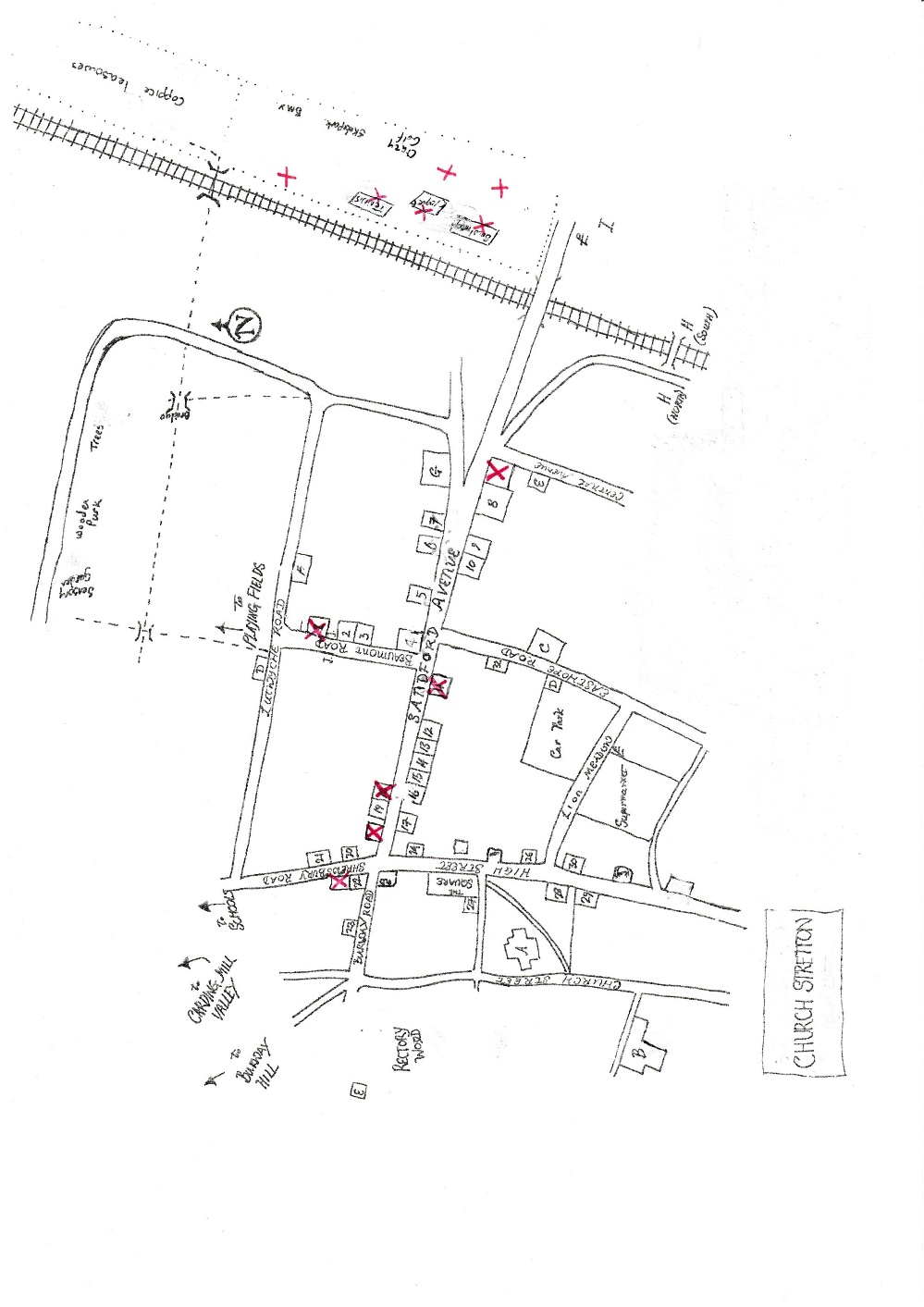 Dragons of ShropshireCelebrate the Coronation of King Charles III with our Dragon Spotting WalkThere are 6 dragon sculptures & 6 dragon pictures to find.When you spot a dragon, write down its colour.Return your completed form by May 15th to Burway Books or shropshiredragonsopg@aol.com to be entered into our prize draw.Name……………………………………………………………………………………………………(age…………….)Contact Email or Phone number……………………………………………………………………………….1st Prize is a Miniature Needlefelt Dragon Hatchling SculptureDetails will only be kept long enough for prize draw to be completed and the winners notified.1st Prize Winner will be contacted by Ceri Smith, the Dragons Archivist, for Dragon Hatchling colour preference. No cash prize alternative. Runners up prizes awarded at competition organisers discretion. Dragon PictureDragon Colour123456Dragon Sculpture123456